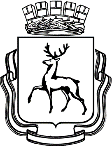 АДМИНИСТРАЦИЯ ГОРОДА НИЖНЕГО НОВГОРОДАП О С Т А Н О В Л Е Н И ЕВ соответствии с частью 6 статьи 29 Федерального закона от 21.07.2005                № 115-ФЗ «О концессионных соглашениях», статьями 43, 52.1 Устава города Нижнего Новгорода администрация города Нижнего Новгорода постановляет:1. Признать открытый конкурс на право заключения концессионного соглашения о реконструкции здания ангара электродепо «Пролетарское» для обслуживания и ремонта вагонов метро и модернизации подвижного состава метрополитена (далее – открытый конкурс) несостоявшимся в связи с представлением менее двух заявок на участие в открытом конкурсе.2. Департаменту общественных отношений и информации администрации города Нижнего Новгорода (Амбарцумян Р.М.) обеспечить опубликование настоящего постановления в течение пятнадцати рабочих дней со дня его принятия в официальном печатном средстве массовой информации – газете «День города. Нижний Новгород».3. Департаменту правового обеспечения администрации города Нижнего Новгорода (Киселева С.Б.) обеспечить размещение настоящего постановления в течение пятнадцати рабочих дней со дня его принятия на официальном сайте администрации города Нижнего Новгорода в информационно-телекоммуникационной сети «Интернет».4. Контроль за исполнением постановления возложить на первого заместителя главы администрации города Нижнего Новгорода Казачкову Н.В.В.С.Никулина 435 22 50№ 467┌┐Глава города   В.А.Панов